Генеральная Ассамблея ВОИССорок четвертая (23-я внеочередная) сессияЖенева, 10-12 декабря 2013 г.УПРАВЛЕНИЕ В ВОИСДокумент подготовлен Секретариатом	Ассамблеи государств-членов ВОИС и Союзов, административные функции которых она выполняет, каждая в той мере, в какой это ее касается, 2 октября 2013 г. постановили созвать в декабре 2013 г. внеочередную сессию для завершения обсуждения, в частности, пункта повестки дня, касающегося «Управления в ВОИС».   	В ходе последующих консультаций, проведенных Председателем Генеральной Ассамблеи с государствами-членами, было принято решение представить на утверждение Генеральной Ассамблее ВОИС следующий проект решения.  3.	Генеральная Ассамблея ВОИС:	(i)	принимает к сведению документы, представленные по пункту 30 повестки дня, озаглавленному «Управление в ВОИС» (документ А/51/1- 51-я серия заседаний Ассамблей), включая предложение, представленное Африканской группой;(ii)	просит Секретариат организовать информационное совещание с участием ОИГ, посвященное ее докладу об анализе управления и администрации в ВОИС ,до начала 22-й сессии КПБ;  и(iii)	предлагает государствам-членам представить предложения, касающиеся управления в ВОИС, для их обсуждения на 22-й сессии КПБ. [Конец документа]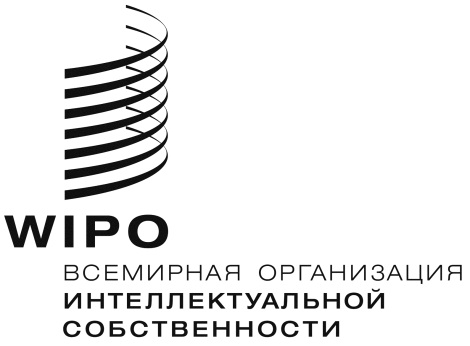 RWO/GA/44/3  WO/GA/44/3  WO/GA/44/3  оригинал:  английскийоригинал:  английскийоригинал:  английскийдата:  29 ноября 2013 г.дата:  29 ноября 2013 г.дата:  29 ноября 2013 г.